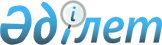 О порядке введения в действие технического регламента Таможенного союза "О безопасности маломерных судов" (ТР ТС 026/2012)Решение Коллегии Евразийской экономической комиссии от 18 октября 2012 года № 190.
      В соответствии со статьей 3 Договора о Евразийской экономической комиссии от 18 ноября 2011 года Коллегия Евразийской экономической комиссии решила:
      1. Утратил силу решением Коллегии Евразийской экономической комиссии от 03.12.2019 № 212 (вступает в силу по истечении 180 календарных дней с даты его официального опубликования).


      2. Установить:
      2.1. Документы об оценке (подтверждении) соответствия обязательным требованиям, установленным нормативными правовыми актами Таможенного союза и Единого экономического пространства или законодательством государства – члена Таможенного союза и Единого экономического пространства, выданные или принятые в отношении продукции, являющейся объектом технического регулирования технического регламента Таможенного союза "О безопасности маломерных судов" (далее соответственно – продукция, Технический регламент), до дня вступления в силу Технического регламента, действительны до окончания срока их действия, но не позднее 31 июля 2015 года, за исключением таких документов, выданных или принятых до дня официального опубликования настоящего Решения, которые действительны до окончания срока их действия.
      Со дня вступления в силу Технического регламента выдача или принятие документов об оценке (подтверждении) соответствия продукции обязательным требованиям, ранее установленным нормативными правовыми актами Таможенного союза и Единого экономического пространства или законодательством государства – члена Таможенного союза и Единого экономического пространства, не допускается.
      2.2. До 31 июля 2015 года допускается производство и выпуск в обращение продукции в соответствии с обязательными требованиями, ранее установленными нормативными правовыми актами Таможенного союза и Единого экономического пространства или законодательством государства – члена Таможенного союза и Единого экономического пространства, при наличии документов об оценке (подтверждении) соответствия продукции указанным обязательным требованиям, выданных или принятых до дня вступления в силу Технического регламента.
      Указанная продукция маркируется национальным знаком соответствия (знаком обращения на рынке) в соответствии с законодательством государства – члена Таможенного союза или с Решением Комиссии Таможенного союза от 20 сентября 2010 года № 386.
      Маркировка такой продукции единым знаком обращения продукции на рынке государств – членов Таможенного союза не допускается.
      2.3. До 1 ноября 2014 года допускается производство и выпуск в обращение на таможенной территории Таможенного союза продукции, не подлежавшей до дня вступления в силу Технического регламента обязательной оценке (подтверждению) соответствия согласно нормативным правовым актам Таможенного союза или законодательству государства – члена Таможенного союза, без документов об обязательной оценке (подтверждении) соответствия продукции и без маркировки национальным знаком соответствия (знаком обращения на рынке).
      Сноска. Пункт 2.3 с изменением, внесенным решением Евразийской экономической комиссии от 13.05.2014 № 72 (вступает в силу по истечении 30 календарных дней с даты его официального опубликования).


      2.4. Обращение продукции, выпущенной в обращение в период действия документов об оценке (подтверждении) соответствия, указанных в подпункте 2.1 настоящего Решения, а также продукции, указанной в подпункте 2.3 настоящего Решения, допускается в течение срока службы продукции, установленного в соответствии с законодательством государства – члена Таможенного союза.
      3. Члену Коллегии (Министру) по вопросам технического регулирования Корешкову В.Н. совместно со Сторонами подготовить проект Плана мероприятий, необходимых для реализации Технического регламента, и в трехмесячный срок со дня вступления в силу настоящего Решения обеспечить представление его на утверждение Коллегии Евразийской экономической комиссии в установленном порядке.
      4. Сторонам:
      4.1. До дня вступления в силу Технического регламента определить органы государственного контроля (надзора), ответственные за осуществление государственного контроля (надзора) за соблюдением требований Технического регламента, и информировать об этом Коллегию Евразийской экономической комиссии.
      4.2. Со дня вступления в силу Технического регламента обеспечить проведение государственного контроля (надзора) за соблюдением требований Технического регламента с учетом пункта 2 настоящего Решения.
      5. Российской Стороне с участием Сторон на основании мониторинга результатов применения стандартов обеспечить подготовку предложений по актуализации Перечней стандартов, указанных в пункте 1 настоящего Решения, и их представление не реже одного раза в год со дня вступления в силу Технического регламента для рассмотрения на заседании Коллегии Евразийской экономической комиссии. 
      6. Настоящее Решение вступает в силу по истечении тридцати календарных дней с даты его официального опубликования. ПЕРЕЧЕНЬ
стандартов, в результате применения которых
на добровольной основе обеспечивается соблюдение
требований технического регламента Таможенного союза
"О безопасности маломерных судов" (ТР ТС 026/2012)
      Сноска. Перечень утратил силу решением Коллегии Евразийской экономической комиссии от 03.12.2019 № 212 (вступает в силу по истечении 180 календарных дней с даты его официального опубликования). ПЕРЕЧЕНЬ
стандартов, содержащих правила и методы исследований
(испытаний) и измерений, в том числе правила отбора
образцов, необходимые для применения и исполнения
требований технического регламента Таможенного союза
"О безопасности маломерных судов" (ТР ТС 026/2012) и
осуществления оценки (подтверждения) соответствия
продукции
            Сноска. Перечень утратил силу решением Коллегии Евразийской экономической комиссии от 03.12.2019 № 212 (вступает в силу по истечении 180 календарных дней с даты его официального опубликования).
					© 2012. РГП на ПХВ «Институт законодательства и правовой информации Республики Казахстан» Министерства юстиции Республики Казахстан
				
Председатель
В.Б. ХристенкоУТВЕРЖДЕН
Решением Коллегии
Евразийской экономической комиссии
от 18 октября 2012 года № 190УТВЕРЖДЕН
Решением Коллегии
Евразийской экономической комиссии
от 18 октября 2012 года № 190